Aksijalni krovni ventilator DZD 35/6 A-ExJedinica za pakiranje: 1 komAsortiman: C
Broj artikla: 0087.0770Proizvođač: MAICO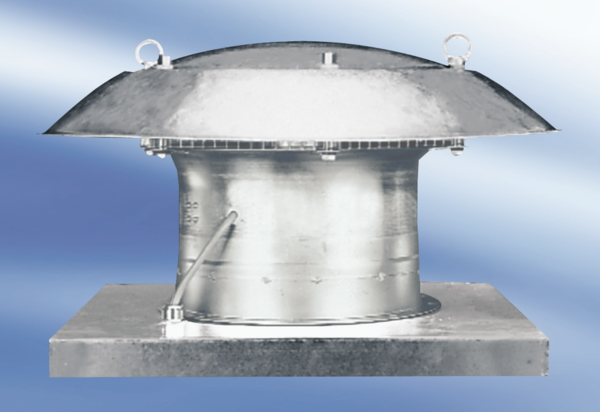 